ČESKOSLOVENSKO V LETECH 1945 - 1948prezidentem opět ……….....………, předseda KSČ Klement ………………………….. se stal místopředsedou vlády. vytvoření Národní fronty Čechů a Slováků – sloučení …………….. politických stran do ……………………… 5. dubna 1945 byl vyhlášen …………………………………………………………...................vznik …………………………….  ……………………………… vysídlení ……………………… a …………………………. + …………………………… majetku pozemková  …………………………..…………………… podniků a bank 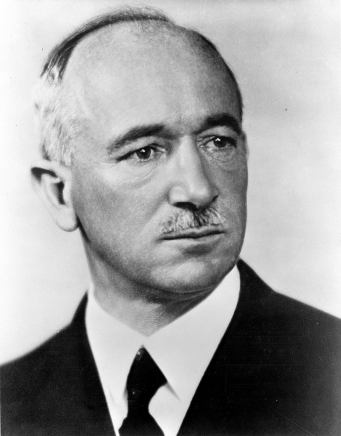 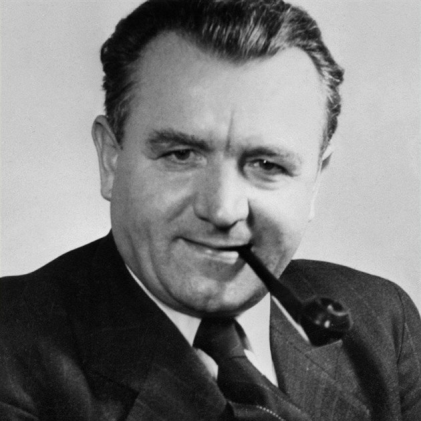 Edvard ………………….	Klement ………………………….nový společenský systém po r. …….... označujeme jako …………………………………………….postupně se ČSR dostávalo do podřízenosti vůči …………… - rozhodl, že ……………………………. Rus připojí ke ………………. území. Národní výbory: orgány státní správy, staraly se skoro o vše: ……………………………………………………………..…………………………………………………………………..obdoba dnešních ……………………………… …………………………. existovaly v letech ……………….. - …………………… 